Παρουσίαση του βιβλίου του Μίμη Ανδρουλάκη «Ταξίδι Μέλιτος» στο Δημοτικό ΘέατροΟ Δήμος Λαμιέων και οι Εκδόσεις Πατάκη σας προσκαλούν το Σάββατο 9 Απριλίου 2016 και ώρα 20.00 στο Δημοτικό Θέατρο Λαμίας στην παρουσίαση του βιβλίου του Μίμη Ανδρουλάκη«Ταξίδι Μέλιτος»Προλογίζουν οι: Νίκος Σταυρογιάννης, Δήμαρχος Λαμιέων,Βύρων Πολύδωρας, πρώην Πρόεδρος της Βουλής, πρώην Υπουργός,Κώστας Ζιάκας, Οικονομολόγος.Παρέμβαση θα κάνει ο Πρόεδρος του Δικηγορικού Συλλόγου Λαμίας Αθανάσιος Δ. Μακρυγιάννης.Συντονίζει ο Δημοσιογράφος Απόστολος Έλληνας.Θα ακολουθήσει συζήτηση με τους πολίτες.Λίγα λόγια για το βιβλίο:Το άγνωστο γαμήλιο ταξίδι του Ελευθέριου Βενιζέλου στην Αμερική λίγο πριν την καταστροφή στην Μικρά Ασία. Ένας ηγέτης με κομμένα φτερά, με τα κομμάτια του να περιπλανώνται σε διαφορετικές διαστάσεις του χρόνου, την καρδιά του να σπαράσσεται στη Σμύρνη ενώ μεταφράζει Θουκυδίδη και συγκρίνει τον όλεθρο των Αθηναίων στη Σικελική εκστρατεία με τον επικείμενο στην Μικρασιατική. Έρχονται στο φως τα διλήμματα, οι σκιές, οι ψίθυροι και οι αρχιερείς της διαπλοκής εκείνης της εποχής καθώς και τα πορτρέτα των μεγάλων πρωταγωνιστών της. Η αληθινή Ιστορία αφήνει τα σκούρα γυαλιά, βάζει χρωματιστά και μας δίνει ένα διαχρονικό ανθρώπινο και πολιτικό μάθημα.Από το Γραφείο Τύπου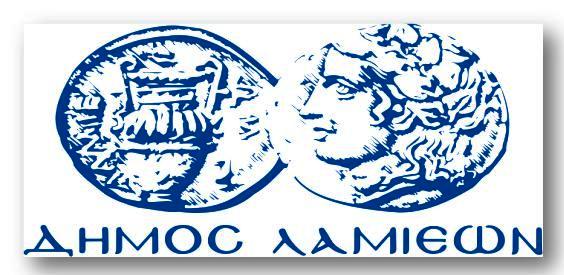 ΠΡΟΣ: ΜΜΕΔΗΜΟΣ ΛΑΜΙΕΩΝΓραφείου Τύπου& ΕπικοινωνίαςΛαμία, 4/4/2016